HCC LIFE INSURANCE COMPANY225 TownPark Drive, Suite 350Kennesaw, Georgia 301441-800 447-0460Specified Disease - Organ & Tissue Transplant Renewal EndorsementAdministrative Office: HCC Life Insurance Company 3600 Woodview Trace, Suite 180Indianapolis, Indiana 46268(888) 449-2377This Endorsement is attached to and made a part of Your Certificate issued in relation to the following Specified Disease – Organ & Tissue Transplant Policy.POLICYHOLDER:	City of Greensburg ORIGINAL POLICY NUMBER:	HCCLOT40188 ORIGINAL EFFECTIVE DATE:	01/01/2019It is agreed that the above referenced Specified Disease – Organ & Tissue Transplant Policy is renewed for the Policy Year stated in the attached Renewal Schedule of Benefits. The Policy Number and all terms and conditions set forth in the attached Renewal Schedule of Benefits replace and supersede all previously issued Schedules of Benefits.This Endorsement is subject to all the provisions of the Policy. Payment of the premium for the insurance provided by the Policy as endorsed constitutes acceptance by the Policyholder of the terms of this Endorsement.This Policy is issued by Us as of the Policy Effective Date, but is not valid unless countersigned by Our duly authorized representative.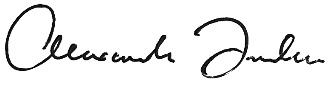 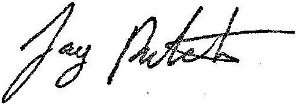 President	Vice President and General CounselPOLICY YEAR:	01/01/2021 through 12/31/2021RENEWAL POLICY NUMBER: HCCLOT40188CURRENT ENROLLMENT:	102COVERED TRANSPLANTS: The following transplant procedures are covered as long as the transplant is the result of one of the Covered Specified Diseases set forth in the Appendix.☒ Heart	☒ Heart/ Lung☒ Lung/Double Lung	☒ Kidney/ Pancreas☒ Kidney (living or deceased donor)	☒ Kidney/Liver☒ Pancreas	☒ Liver/Intestine☒ Liver (living or deceased donor)	☒ Pancreas/Intestine☒ Intestine	☒ Liver/Pancreas/Intestine☒ Autologous Bone Marrow Peripheral Stem Cell Including High Dose Chemo☒ Allogeneic Bone Marrow - Peripheral Stem Cell – Cord BloodIncluding High Dose Chemo (related)Other (specify):	☒ Allogeneic Bone Marrow - Peripheral StemCell - Cord BloodIncluding High Dose Chemo (unrelated)TRANSPLANT BENEFIT PERIOD:The Transplant Benefit Period begins on the date of Transplant Evaluation for a Covered Transplant Procedure.The Transplant Benefit Period ends on the earliest of the following dates:The end of the 365th day following the Covered Transplant Procedure;The date the Participant’s Lifetime Limit has been reached under the Policy, if applicable;The date the Policy terminates, but only if:The Policyholder cancels the Policy prior to the last day of the current Policy Year; orThe Participant’s Transplant Benefit Period has begun, but such Participant has not received aCovered Transplant Procedure as of the date of termination of the Policy;The date the Participant’s COBRA benefits terminate, if applicable; orThe date established by the Non-Performance of Covered Transplant Procedures provision.If there is no Transplant Evaluation, the Transplant Benefit Period begins on the date of a Covered Transplant Procedure.For a bone marrow/peripheral stem cell tissue transplant, the date the tissue is re-infused is deemed to be the date of the Covered Transplant Procedure.All benefits provided during a Transplant Benefit Period that extend beyond the Policy Year will be based on the Policy terms in effect at the start of the Transplant Benefit Period.A Transplant Benefit Period cannot begin prior to the date the Participant first becomes covered under the Policy.LIFETIME LIMIT:	UnlimitedThe following charges are included within and reduce each Participant’s Lifetime Limit, if applicable:All benefits paid on behalf of the Participant (including covered donor charges) under the Policy and any preceding or succeeding Organ & Tissue Transplant Policy or Specified Disease-Organ & Tissue Transplant Policy between the Policyholder and Us; andAll benefits paid by Us under the Travel Benefit provision.REIMBURSEMENT AMOUNTS:PARTICIPATING PROVIDER:	100% of Covered Charges for Covered Transplant Services providedthrough a Participating Transplant Provider.NONPARTICIPATING PROVIDER: ……80% of Covered Charges for Covered Transplant Services providedthrough a Nonparticipating Transplant Provider with respect to the type of Covered Transplant Procedure performed. Benefits for Covered Transplant Services provided through a Nonparticipating Transplant Provider will not exceed the Maximum Benefit stated below:SECONDARY PAYER:	If any other medical plan pays benefits as primary, benefits under thePolicy will be considered secondary. Such secondary benefits will be the lesser of: a) Covered Charges minus charges paid by the primary payer; or b) the negotiated amount established between the primary payer and the Provider, minus charges paid by the primary payer.ENDORSEMENTS:  Yes ☐	No ☒If yes, please specify:POLICYHOLDER’S MEDICAL PLAN ADMINISTRATOR:Dunn & Associates Benefit Administrators, Inc.---------------------------------------------------------------------------------------------------------------------------------------------------------Questions regarding Your coverage or this Certificate should be directed to: Tokio Marine HCC3600 Woodview Trace, Suite 180Indianapolis, Indiana 46268 Attention: Robby Kerr (888) 449-2377If You need the assistance of the governmental agency that regulates insurance; or if You have a complaint with Us that has been unresolved, You may contact the Department of Insurance by mail, telephone or email:State of Indiana Department of Insurance Consumer Services Division311 West Washington Street, Suite 300Indianapolis, Indiana 46204Consumer Hotline: (800) 622-4461 or (317) 232-2395 Complaints can be filed electronically at www.in.gov/idoiCOVERED TRANSPLANT PROCEDUREMAXIMUM BENEFIT FOR ALL COVERED TRANSPLANT SERVICES PROVIDED BY A NONPARTICIPATING TRANSPLANT PROVIDERHeart$488,000Lung (Single)$349,000Lung (Double)$442,000Kidney (living or deceased donor)$170,000Pancreas$162,000Liver (living or deceased donor)$332,000Intestine$517,000Heart/Lung$745,000Kidney/Pancreas$253,000Kidney/Liver$637,000Liver/Intestine$738,000Pancreas/Intestine$738,000Liver/Pancreas/Intestine$738,000Autologous Bone Marrow/Peripheral Stem Cell Including High Dose Chemotherapy$200,000Allogeneic Bone Marrow/Peripheral Stem Cell/Cord Blood Including High Dose Chemotherapy - related$334,000Allogeneic Bone Marrow/Peripheral Stem Cell/Cord Blood Including High Dose Chemotherapy - unrelated$394,000